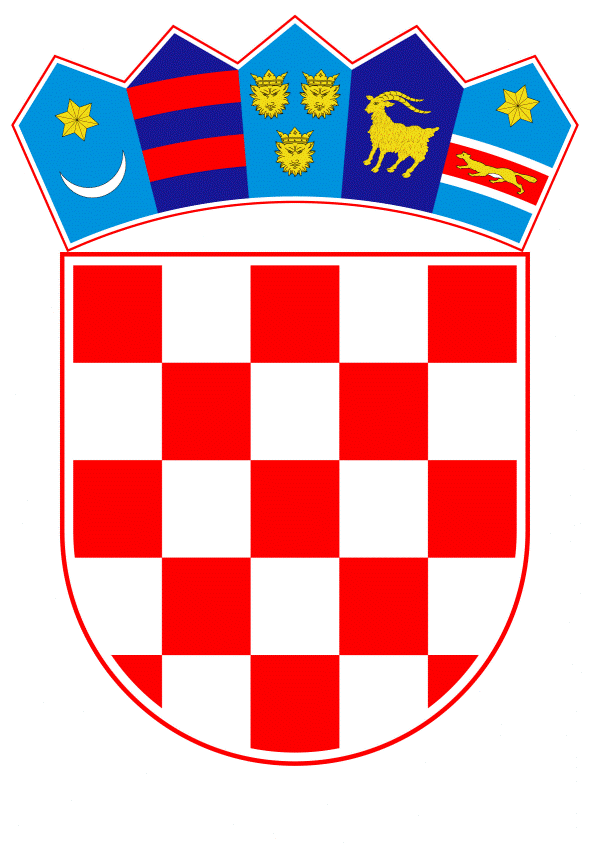 VLADA REPUBLIKE HRVATSKEZagreb, 21. veljače 2019._____________________________________________________________________________________________________________________________________________________________________________________________________________________________Prijedlog Na temelju članka 31. stavka 2. Zakona o Vladi Republike Hrvatske (Narodne novine, br. 150/11, 119/14, 93/16 i 116/18), a u vezi s člankom 74. stavkom 1. Zakona o pomorskom dobru i morskim lukama (Narodne novine, br. 158/03, 100/04, 141/06, 38/09, 123/11 – Odluka Ustavnog suda Republike Hrvatske i 56/16), Vlada Republike Hrvatske je na sjednici održanoj ___________________ donijelaO D L U K U o davanju suglasnosti na Odluku Županijske skupštine Šibensko-kninske županije o izmjeni i dopuni Odluke o utvrđivanju granica lučkih područjaI.Daje se suglasnost na Odluku o izmjeni i dopuni Odluke o utvrđivanju granica lučkih područja, klase: 342-21/18-01/2, urbroja: 2182/1-01-18-1, koju je donijela Županijska skupština Šibensko-kninske županije, na sjednici održanoj 11. svibnja 2018. godine, a koja se odnosi na proširenje obuhvata lučkog područja luke Vodice.II.Ova Odluka stupa na snagu danom donošenja, a objavit će se u Narodnim novinama.Klasa:Ur.broj:Zagreb,PREDSJEDNIKmr. sc. Andrej PlenkovićOBRAZLOŽENJESukladno članku 74. stavcima 1. i 2. Zakona o pomorskom dobru i morskim lukama („Narodne novine“, br. 158/03, 100/04, 141/06, 38/09, 123/11 i 56/16), županijska skupština utvrđuje lučko područje za sve luke otvorene za javni promet županijskog i lokalnog značaja na svom području, u skladu s prostornim planovima i uz suglasnost Vlade Republike Hrvatske, a lučka uprava je dužna predložiti promjenu akta o lučkom području ako to zahtijevaju razvojni, gospodarski, administrativni ili drugi razlozi.Člankom 20. stavcima 4. i 5. Pravilnika o kriterijima za određivanje namjene pojedinog dijela luke otvorene za javni promet županijskog i lokalnog značaja, načinu plaćanja veza, uvjetima korištenja, te određivanja maksimalne visine naknade i raspodjele prihoda („Narodne novine“ br. 94/07, 79/08, 114/12 i 47/13), propisano je da su sve lučke uprave koje upravljaju lukama otvorenim za javni promet od županijskog i lokalnog značaja, u cilju utvrđenja obuhvata lučkog područja, dužne izraditi prikaz cjelokupnog obuhvata lučkog područja na digitalnom ortofoto planu (DOF) s uklopljenom kopijom katastarskog stanja, a sve na način da se obuhvate i sva područja koja se u stvarnosti koriste kao lučka područja, a izvan su lučkog sustava, te na tako izrađen prijedlog ishoditi potvrdu da obuhvat lučkog područja nije u suprotnosti s dokumentima prostornoga uređenja i dostaviti osnivaču s prijedlogom za promjenu akta o lučkom području.Odlukom o utvrđivanju granica lučkih područja („Službeni vjesnik Šibensko-kninske županije“ br. 10/00, 13/04, 12/13 i 11/16) utvrđeno je lučko područje za luka otvorenih za javni promet županijskog i lokalnog značaja na području Šibensko-kninske županije.Dana 11. svibnja 2018. godine Županijska skupština Šibensko-kninske županije donijela je Odluku o izmjeni i dopuni Odluke o utvrđivanju granica lučkih područja (Klasa: 342-21/18-01/2, Urbroj: 2182/1-01-18-1) i dopisom od dana 22. svibnja 2018. godine zatražila suglasnost Vlade Republike Hrvatske. Odlukom se proširuje lučko područje luke otvorene za javni promet Vodice u dijelu postojećeg lučkog područja luke Stražara Vodice, k.o. Vodice, namijenjeno za komunalni vez lokalnog stanovništva.Od Upravnog odjela za prostorno uređenje i gradnju, Sjedište Šibenik ishođena je očitovanje o usklađenosti s prostorno planskom dokumentacijom. Slijedom navedenog ovo Ministarstvo izradilo je Prijedlog odluke o davanju suglasnosti na Odluku Županijske skupštine Šibensko-kninske županije o izmjeni i dopuni Odluke o utvrđivanju granica lučkih područja.Predlagatelj:Ministarstvo mora, prometa i infrastrukturePredmet:Prijedlog odluke o davanju suglasnosti na Odluku Županijske skupštine Šibensko-kninske županije o izmjeni i dopuni Odluke o utvrđivanju granica lučkih područja  